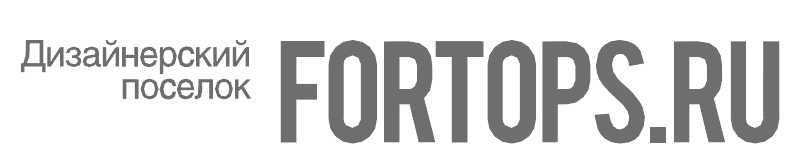 Москва,  2 июля .ПРЕСС-РЕЛИЗВ дизайнерском поселке FORTOPS.RU стартовала акция «49 000 и ты хозяин по праву»  Беспрецедентную по своей щедрости акцию «49 000 и ты хозяин по праву» предлагает своим покупателям дизайнерский поселок FORTOPS.RU. Дом на территории Новой Москвы можно купить, внеся ежедневный первоначальный платеж размером всего 49 000 рублей. На остальную сумму, составляющую полную стоимость дома, предлагается беспроцентная рассрочка на 365 дней. Акция действует на определенный тип домовладений  и проводится с 1 по 31 июля 2013 года. Подробную информацию о домах,  участвующих в акции, можно получить у специалистов офиса продаж поселка или на сайте http://fortops.ru/В дизайнерском поселке FORTOPS.RU уже закончено возведение всех домов. И клиенты могут убедиться своими глазами, что возведенные фасады, полностью соответствуют представленной концепции на сайте.  Наиболее востребованными у покупателей являются твинхаусы площадью и отдельные домовладения площадью . Срез покупательских предпочтений показал, что наибольший интерес вызывают уникальная авторская архитектура, хорошие видовые характеристики, удачная локация проекта. Большинство покупателей приобретают дом для себя как основное жилье, планируя перебраться на территорию Новой Москвы на постоянное место жительства. Справка о дизайнерском поселке «FORTOPS.RU»Дизайнерский поселок «FORTOPS.RU», второй проект девелоперской компании «Химки Групп», состоит из 74 домовладений и расположен на  Калужского шоссе – центральной магистрали Новой Москвы на участке размером , примыкающем к лесу. Площадь домов составляет от 185 до 340 кв.м, размер участков домовладений – от 15 соток.  В настоящий момент на территории «FORTOPS.RU» ведутся работы по возведению всех 74 зданий поселка. Открыта кредитная линия Сбербанка РФ на 1 млрд рублей. Архитектурная концепция поселка бизнес-класса разработана при непосредственном участии Антона Винера и следует актуальным тенденциям Западной Европы. Решение поселка основывается на принципах органической архитектуры с использованием натуральных отделочных материалов высшего качества и позволяет обеспечить покупателям максимально комфортное загородное проживание. Продажи по всем домам открыты.